 КАРАР                                                                                   ПОСТАНОВЛЕНИЕ06 август 2020 й.                                        № 21                    06 августа 2020 г.О   размещении  печатных  предвыборных агитационных материалов по выборам депутатов,  назначенных  на  13 сентября  2020 года             В  соответствии  с  п. 7  ст. 54  Федерального закона   «Об основных гарантиях избирательных прав и права на участие в референдуме граждан Российской  Федерации»,  с  ч. 8  ст. 67 Кодекса  Республики Башкортостан   о  выборах, Администрация сельского поселения Имянликулевский  сельсовет муниципального района Чекмагушевский район Республики Башкортостан  ПОСТАНОВЛЯЕТ:            1.Выделить и  оборудовать  на  территории   избирательного участка сельского  поселения   Имянликулевский    сельсовет   муниципального  района  Чекмагушевский  район   Республики Башкортостан специальные   места  для размещения  предвыборных печатных агитационных материалов  в  период дополнительных выборов депутата в Совет муниципального района Чекмагушевский район Республики Башкортостан,  назначенных  на 13сентября 2020  года:    - по Имянликулевскому  УИК №3303 с. Имянликул , местонахождение: с. Имянликул , ул. Школьная, д.3  информационный  стенд (магазин Пчелка),           - по Верхнеаташевскому  УИК 3304  с.Верхний Аташ, местонахождение: с.Верхний Аташ , ул. Красный Партизан д.2 информационный  стенд  (магазин Радуга)., 	   2. Размещение агитационных материалов в учреждениях сельского поселения  и на производственных площадях  без согласия руководителей и на иных неустановленных местах запрещается. Главы сельского поселения                                               Р.Л.Хафизова    Глава администрации сельского поселения                                                Р.Л. Хафизова                          БАШҠОРТОСТАН  РЕСПУБЛИКАҺЫСАҠМАҒОШ  РАЙОНЫмуниципаль районЫНЫҢИмӘНЛЕҠУЛ АУЫЛ СОВЕТЫАУЫЛ  БИЛӘмӘҺЕХАКИМИӘТЕ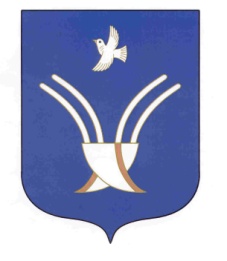 Администрация       сельского поселенияимянликулевский сельсоветмуниципального района Чекмагушевский район Республики Башкортостан